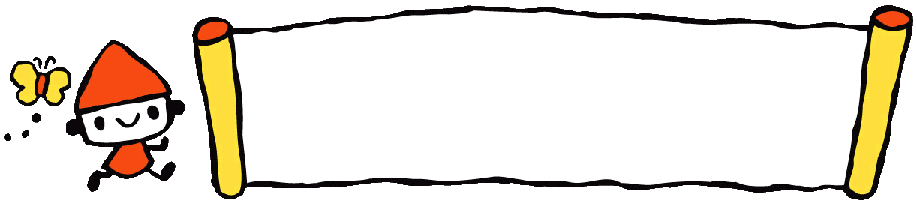 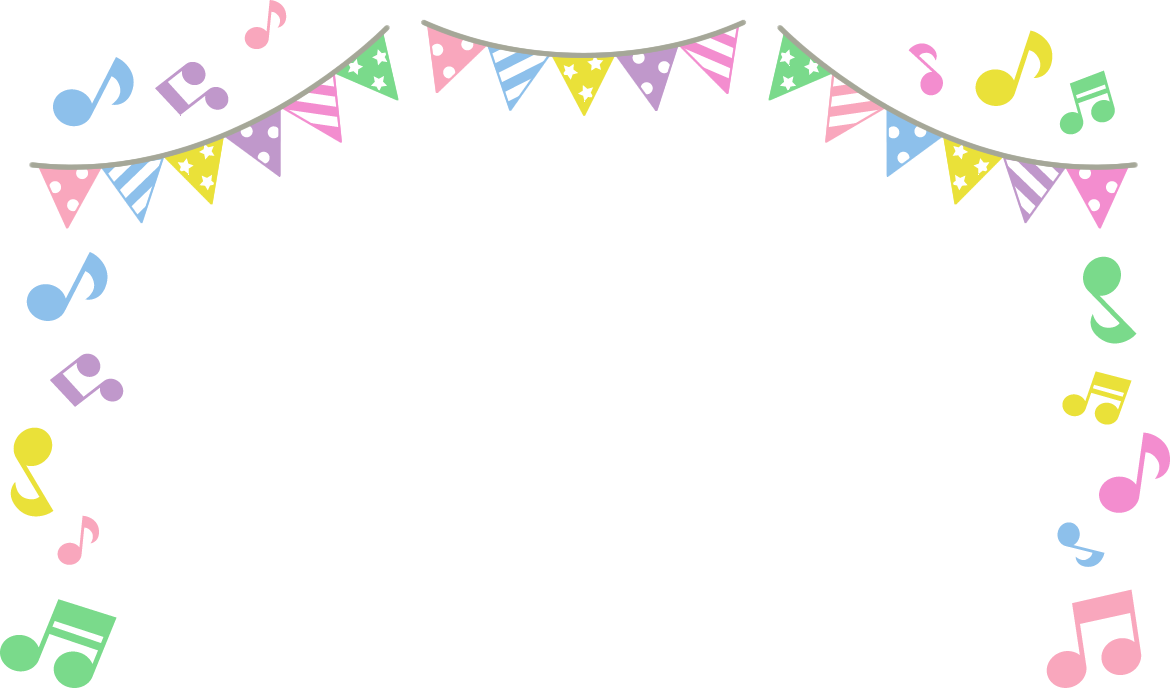 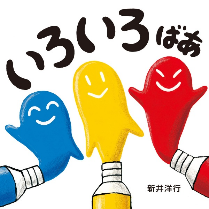 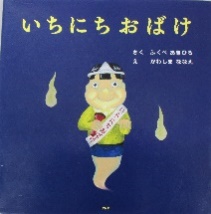 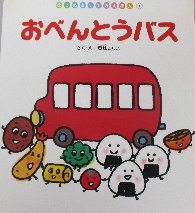 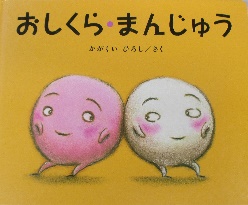 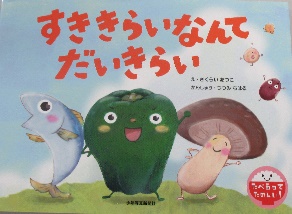 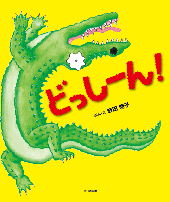 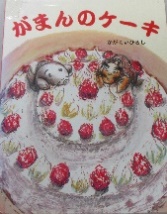 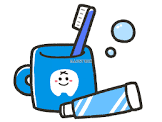 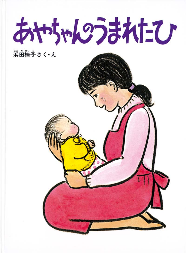 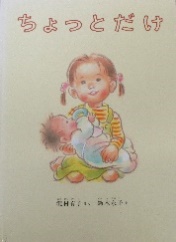 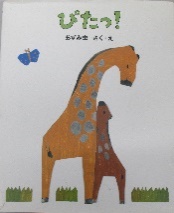 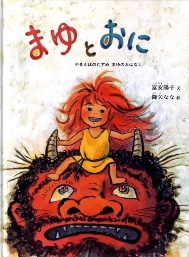 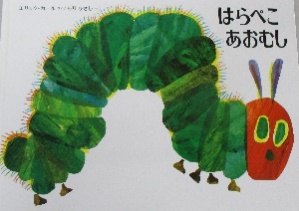 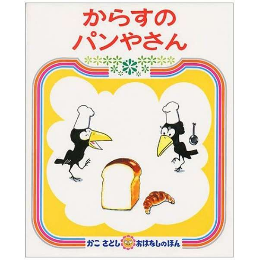 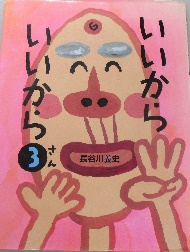 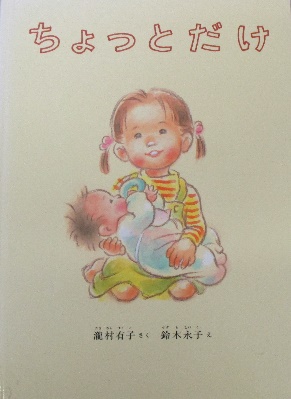 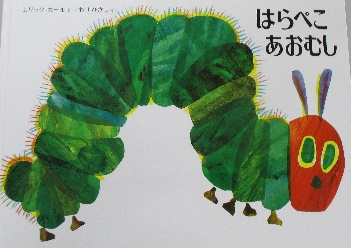 月曜日火曜日水曜日木曜日金曜日土曜日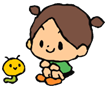 １２４５６７８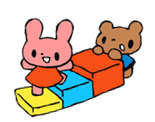 ９111２　人権文化センターえいごで　　　あそぼう！１３　人権文化センターてがた・あしがたdeco14　151618　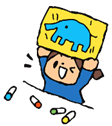 1920　あさかぜ保育園支援室おはなしのひろば１月イベント受付212223　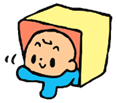 2526　人権文化センターしめ縄を作ろう！2728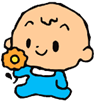 2930